23.03.2021 r.1. Przepisz do zeszytu notatkę. 2. Narysuj w zeszycie Małego Księcia i zapisz przy strzałkach jego cechy charakteru (jaki był). Cechy Małego Księcia znajdziesz w notatce, którą przepisałeś. Możesz też dopisać własne pomysły.3. Rozwiąż kartę pracy nr 1 (ołówkiem). Jutro zamieszczę jej rozwiązanie, abyś mógł sprawdzić, czy poprawnie ją uzupełniłeś.Temat: Spotkanie z Małym Księciem.Mały Książę to tajemniczy chłopiec z jasnymi włosami, nosił zielone ubranie i żółty szalik. Przybył na Ziemię ze swojej asteroidy B-612. Wyruszył w podróż, ponieważ poszukiwał przyjaźni i chciał zrozumieć świat i siebie. To bardzo wrażliwe i mądre dziecko. Podczas podróży nauczył się cenić przyjaźń, zrozumiał, że kocha różę, dowiedział się czym jest miłość, przywiązanie i odpowiedzialność za drugą osobę. Dla róży był cierpliwy i wyrozumiały, potrafił się nią opiekować, ciągle o niej myślał. Ponieważ nie zawsze rozumiał jej zachowanie, przestał jej ufać, ale na Ziemi dowiedział się więcej o miłości i zrozumiał sens jej postępowania. Był też obowiązkowy – dbał o swoją planetę. Mały Książę mieszkał na planecie sam, czuł się samotny i często bywał zamyślony. Do czasu pojawienia się róży jego życie było smutne. Na Ziemi zaprzyjaźnił się z lisem i pilotem, ale wiedział, że będzie musiał odejść, bo tęsknił za różą.Był szczery, otwarty, spontaniczny i szlachetny. Nigdy nie rezygnował z uzyskania odpowiedzi, ale sam nie odpowiadał na żadne pytania.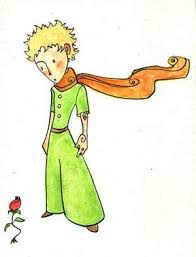 